7	considerar posibles modificaciones y otras opciones para responder a lo dispuesto en la Resolución 86 (Rev. Marrakech, 2002) de la Conferencia de Plenipotenciarios: «Procedimientos de publicación anticipada, de coordinación, de notificación y de inscripción de asignaciones de frecuencias de redes de satélite» de conformidad con la Resolución 86 (Rev.CMR-07) para facilitar el uso racional, eficiente y económico de las radiofrecuencias y órbitas asociadas, incluida la órbita de los satélites geoestacionarios;7D)	Tema D – Identificación de las redes y los sistemas de satélites específicos con los que ha de efectuarse la coordinación en aplicación de los números 9.12, 9.12A y 9.13 del RR.IntroducciónLos miembros de la APT apoyan el Método D1 del Tema D incluido en el Informe de la RPC.PropuestasARTÍCULO 9Procedimiento para efectuar la coordinación u obtener el acuerdo 
de otras administraciones1, 2, 3, 4, 5, 6, 7, 8, 9     (CMR-15)Sección II – Procedimiento para efectuar la coordinación12, 13Subsección IIA – Necesidad y solicitud de coordinaciónMOD	ACP/24A19A4/1#500869.36	b)	identificar de acuerdo con el número 9.27, cualquier administración con la que pueda ser necesario efectuar la coordinación20, 21;     (CMR-)MOD	ACP/24A19A4/2#50087_______________20	9.36.1	Las administraciones identificadas por la Oficina en virtud de los números 9.11 a 9.14 y 9.21 sólo lo serán a efectos informativos, para ayudar a las administraciones a cumplir con este procedimiento.Motivos:	Incluir las redes o sistemas de satélites afectados además de las administraciones afectadas a fin de acelerar el proceso de coordinación.Subsección IIC – Respuesta a una solicitud de coordinaciónMOD	ACP/24A19A4/3#500889.52C	En el caso de una solicitud de coordinación con arreglo a lo dispuesto en los números 9.11 a 9.14 y 9.21, una administración que no responda de conformidad con el número 9.52 dentro del mismo plazo de cuatro meses será considerada como no afectada y en los casos previstos en los números 9.11 a 9.14 se aplicarán las disposiciones de los números 9.48 y 9.49.Motivos:	Hacer que la lista sea definitiva.MOD	ACP/24A19A4/4#500899.53A	Al expirar el plazo de presentación de comentarios relativos a una solicitud de coordinación en virtud de los números 9.11 a 9.14 y 9.21, la Oficina, de acuerdo con la información que obre en su poder, publicará una Sección especial con la lista de las administraciones que han manifestado su desacuerdo o han formulado otros comentarios en el plazo reglamentario.     (CMR-)Motivos:	Publicar las redes y sistemas de satélite que son causa del desacuerdo.______________Conferencia Mundial de Radiocomunicaciones (CMR-19)
Sharm el-Sheikh (Egipto), 28 de octubre – 22 de noviembre de 2019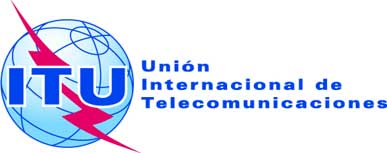 SESIÓN PLENARIAAddéndum 4 al
Documento 24(Add.19)-S23 de septiembre de 2019Original: inglésPropuestas Comunes de la Telecomunidad Asia-PacíficoPropuestas Comunes de la Telecomunidad Asia-PacíficoPROPUESTAS PARA LOS TRABAJOS DE LA CONFERENCIAPROPUESTAS PARA LOS TRABAJOS DE LA CONFERENCIAPunto 7D) del orden del díaPunto 7D) del orden del día